～ みんながさんかくきっちりのびる 　　こどもと つむぐ みさきの教育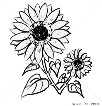 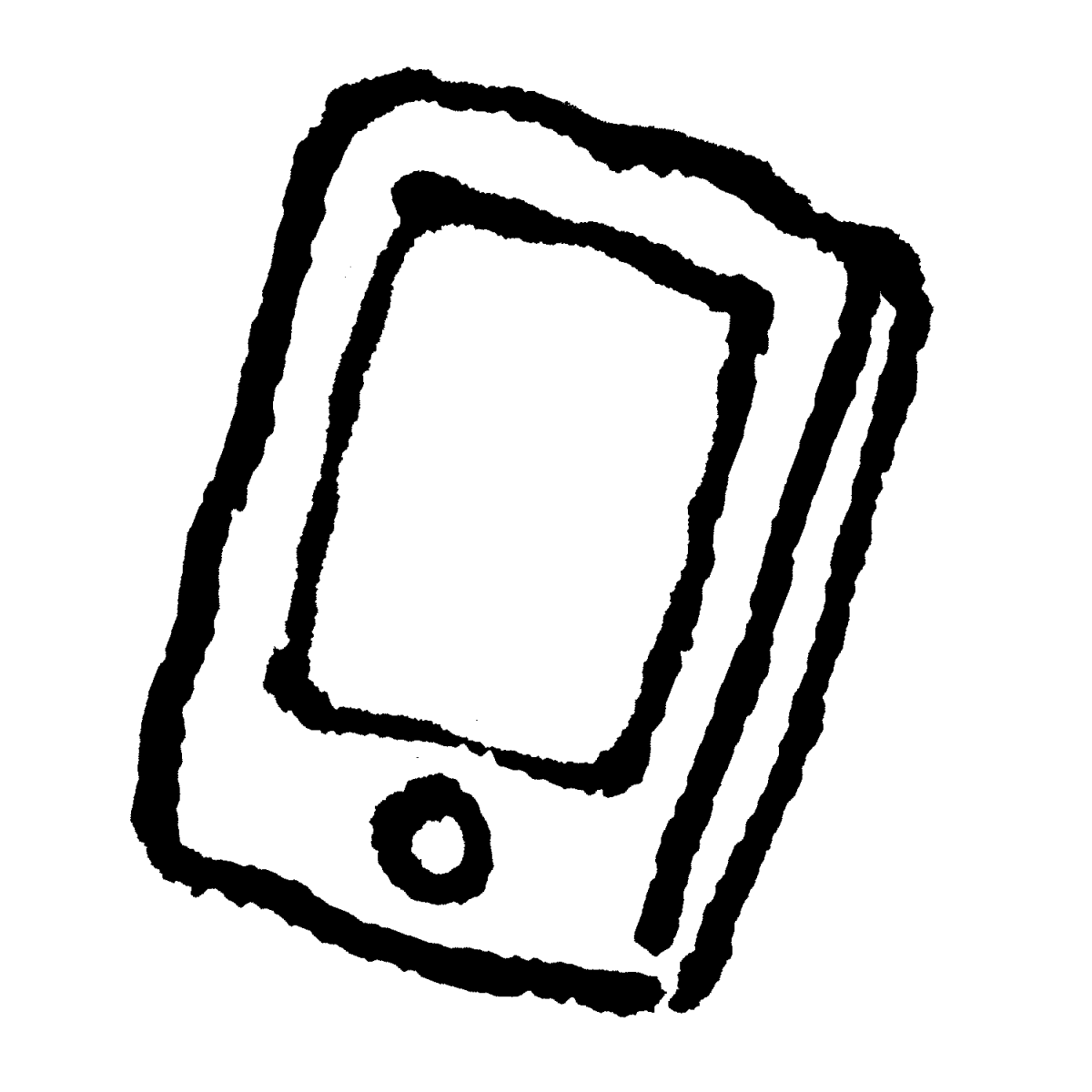 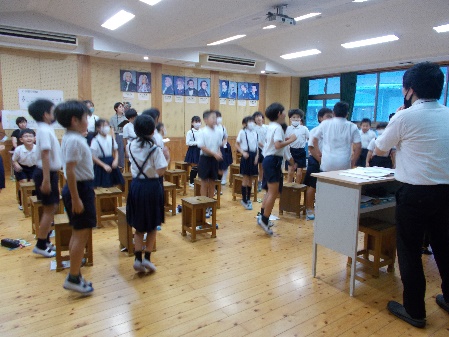 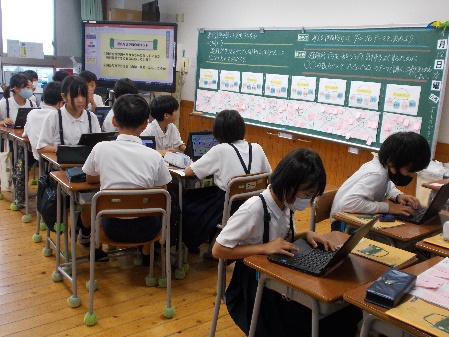 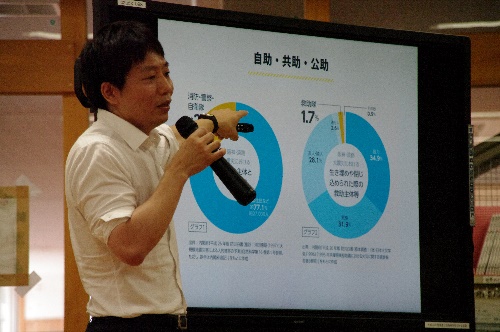 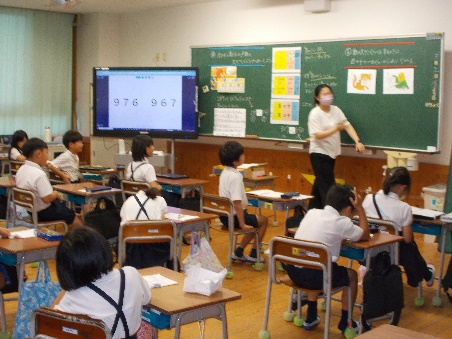 